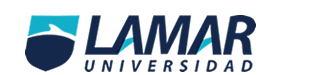 Alumno: Roberto de Jesús Zúñiga LópezMaestra: Ana Karina Fletes ArrezolaMateria: Estilo y correcciónLAMAR Universidad5-A BEO19 de noviembre de 2016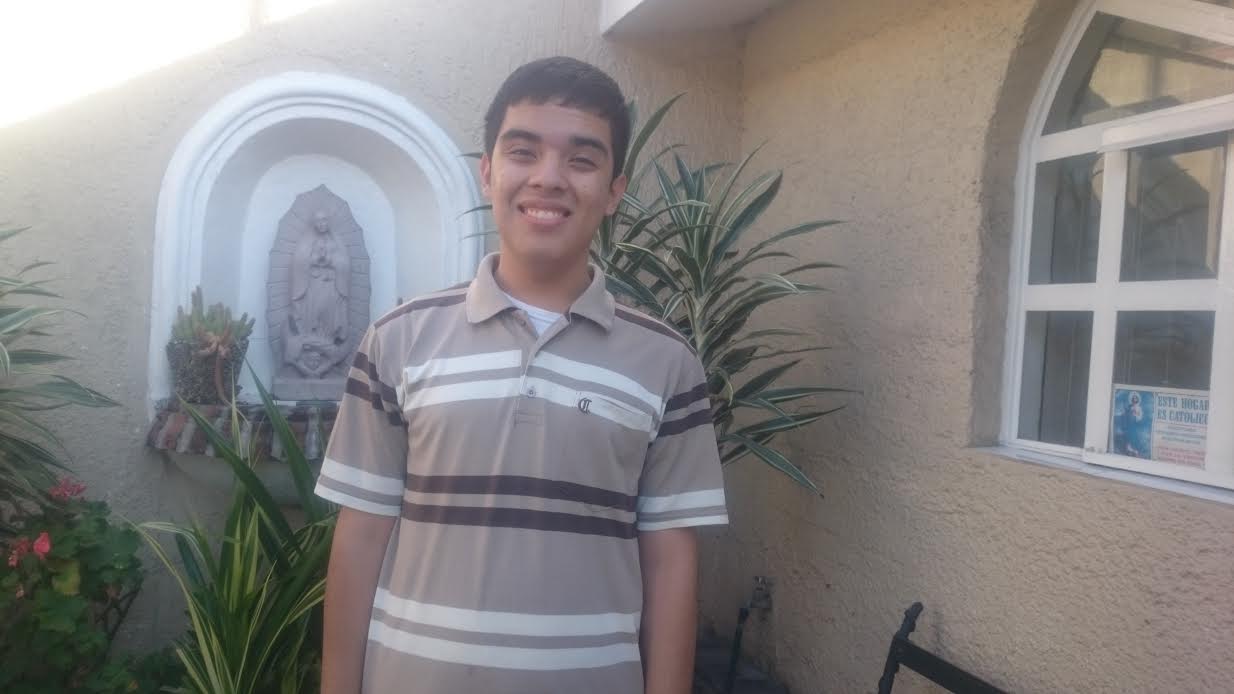 Descripción personal:Mi nombre es Roberto de Jesús Zúñiga López, tengo 17 años de edad, soy estudiante de prepa en LAMAR Universidad, mi estatura es de 1.73 m, mi peso corporal es de 65 kilos, tengo cabello regular color negro, ojos color negro, soy fuerte, inteligente, nací en Guadalajara Jalisco, soy soltero, no tengo señas particulares, mi boca es tamaño mediano, cejas regulares, barba cerrada, complexión delgada.ÍndiceIntroducción               Pág.1                Parcial 1 Actividad preliminar       Pág.2Actividad 1                Pág.4Actividad 2                Pág.6 Actividad 3                Pág.8Actividad integradora      Pág.10Parcial 2 Act. Preliminar  Pág.14Actividad 1                Pág.14 Actividad 2                Pág.17Actividad 3                Pág.18Actividad integradora      Pág.21  Parcial 3 Act. Preliminar  Pág.22Actividad 1                Pág.22Actividad 2                Pág.25Actividad 3                Pág.27Conclusión                 Pág.29-1-Introducción:En la actividad final de este parcial anexaré todas las actividades de plataforma desde el primer parcial de los temas que vimos el primero fue el de estilos de habla, el siguiente tema que vi fue el de los modismos del cual vi que son y lo que significan, luego vi las figuras retóricas y aprendí lo que son, cuáles son y cómo aplicarlas, el siguiente tema fue corrección de textos, Corregir un texto es hacerlo brillar, quitarle sus imperfecciones y resaltar sus virtudes. Muchas veces se habla de la “corrección de estilo”. La expresión oral también manifiesta un estilo, hablamos con características propias del lugar donde nacemos, del lugar donde crecemos o vivimos, las personas con las que lo que aprendemos, lo que necesitamos, etcétera, en este punto, vale aclarar que al momento de encarar una corrección hay que considerar dos tipos muy diferentes de estilos, me sirvió para ver y corregir errores ortográficos, agregar mayúsculas, guiones, nexos, oraciones simples, oraciones compuestas y  signos de puntuación a textos como cuentos y poemas, el último tema que vi estilo del autor, el cual es la manera que elige el escritor para comunicarse, tiene que ver con los gustos y maneras de manifestar.-2-Parcial 1:Actividad preliminar:Texto original:El uso del Braille aplicado a las nuevas tecnologías:Este sistema se está empezando a usar en unas nuevas tecnologias que abren muchas posibilidades para que personas ciegas usen una “Tablet” en Braille y por consiguiente esta herramienta se integre en la educacion, en lo social y cultural.Hoy se usa el mismo sistema que fue creado por Louis Braille, nada ha cambiado; La unica diferencia que se remarca es que se están creando nuevas tecnologias que son capaces de transformar la informacion de un monitor a Braille y en una voz.Estos importantes avances tecnologicos dan un gran avance a la gente con esta discapacidad puesto que al poder utilizar los medios informaticos con rapidez y precision, se les abren múltiples posibilidades en los campos de la educacion, el trabajo o el entretenimiento. Esto crea un nuevo reto para los maestros en la enseñanza de Braille, por un lado Permiten que un niño o una persona con esta discapacidad aprendan Braille con más rapidez y precision.Las tecnologias como complemento del Braille, no como sustituto, no se trata de sustituir al Braille por las nuevas tecnologias, sino que ambos sistemas se complementen y asocien en todo tipo de ambitos:•Enseñanza del sistema Braille tradicional con el apoyo de recursos informaticos.•Uso de máquinas, regletas o teclados perkins que sirven para transformar la información de los aparatos informaticos en sistema Braille y también funcionan en la dirección contraria, es decir: convierten la escritura en Braille en texto convencional para que pueda ser leido por cualquier persona en un ordenador o cualquier otro dispositivo informatico.-3-•Generalizar el etiquetaje de todo tipo de productos para que las personas invidentes puedan acceder al maximo tipo de informacion posible.Texto corregido:El uso del Sistema Braille aplicado a las nuevas tecnologías:Este sistema se está empezando a usar en unas nuevas tecnologías que abren muchas posibilidades para que personas ciegas usen una “Tablet” en Braille y por consiguiente esta herramienta se integre en la educación, en lo social y cultural. Hoy en día se usa el mismo sistema que fue creado por Louis Braille, nada ha cambiado; La única diferencia que se remarca es que se están creando nuevas tecnologías que son capaces de transformar la información de un monitor a Braille y en una voz. Estos importantes avances tecnológicos dan un gran avance a la gente con esta discapacidad puesto que al poder utilizar los medios informáticos con rapidez y precisión, se les abren múltiples posibilidades en los campos de la educación, el trabajo o el entretenimiento. Esto crea un nuevo reto para los maestros en la enseñanza de Braille, por un lado Permiten que un niño o una persona con esta discapacidad aprendan Braille con más rapidez y precisión.Las tecnologías como complemento del Braille, no como sustituto, no se trata de sustituir al Braille por las nuevas tecnologías, sino que ambos sistemas se complementen y asocien en todo tipo de ámbitos:•Enseñanza del sistema Braille tradicional con el apoyo de recursos informáticos.Uso de dispositivos como máquinas, regletas o teclados perkins que sirven para transformar la información de los aparatos informáticos en sistema Braille y también funcionan en la dirección contraria, es decir: convierten la escritura en Braille en texto convencional para que pueda ser leído por cualquier persona en un ordenador o cualquier otro dispositivo informático.-4-•Generalizar el etiquetaje de todo tipo de productos (alimentación, medicamentos, etc.) para que las personas invidentes puedan acceder al máximo tipo de información posible.Actividad 1:Modismos usados por mi familia:Si Dios quierePareces artistaNo llores antes de que te peguenNo sabes el tiempo ni la horaNo se mueve una hoja sin la voluntad de DiosYa máSoy Hombre no payasoSe me chispoPero mañana no lo volveré a hacerYa nos llevó el trenChamaco estate en pazComo quieras quieroAhogarse en un vaso de aguaYa nos cargó el payasoNada de aspavientos-5-Como es mi familia:En mi familia todos tenemos diferente personalidad, por ejemplo yo digo ya má (cuando la apresuro), también digo se me chispo (cuando digo o hago algo que mis papás no quieren que haga), mi mamá dice Si Dios quiere (si nos da tiempo) cuando decimos que haremos algo para mañana o algún otro día. También en algunas ocasiones decimos Ya nos llevó el tren (significa que fallamos) cuando vemos que algo no está bien, mi tía Lola dice No sabes el tiempo ni la hora (significa que no sabes que pasara mañana o el próximo día). A veces también digo Nada de aspavientos (significa no hacer escándalo) cuando no queremos que alguien haga un relajo en un lugar o momento donde no debe hacerlo, mi papá dice Soy hombre no payaso (significa alguien que se cree muy macho) cuando ve u oye a otro hombre que se cree muy macho.En ocasiones decimos Pero mañana no lo volveré a hacer (significa que no lo harás nunca más) cuando hicimos algo un día y no lo queremos volver a repetir nunca, también mi tío Manuel le dice  a su hijo Chamaco estate en paz (Significa que ya te pongas en paz) Cuando quiere que se calme a la hora de empezar a hacer su relajo. También decimos Ya nos cargó el payaso (significa que estamos perdidos) cuando vemos una situación que ya no tiene solución, y nos quedamos sin hacer nada. En otras ocasiones decimos Ahogarse en un vaso de agua (significa persona que se preocupa muy fácilmente y ante cualquier pequeño giro inesperado no sabe cómo solucionarlo y cómo actuar) Lo decimos porque a veces nos preocupamos ante una situación muy seria y tratamos de pensar en la forma de darle una solución, pero al principio no sabemos cómo actuar.Mi abuela decía No se mueve una hoja sin la voluntad de Dios (significa que nadie hará algo que no quiera hacer).También decíamos Como quieras quiero (significa le entro a lo que sea) lo decimos cuando nos metemos en un asunto que ni sabemos de qué se trata o en qué consiste y de todos modos le entramos sin que nos importe el asunto.También decimos No llores antes de que te peguen (significa preocuparse por algo que no pasará) lo decimos cuando nos preocupa una situación que pensamos que va a pasar pero en realidad nunca va a pasar esa situación, pero pensamos de que si pueda pasar.-6-Actividad 2:FUENTE: Periódico El informadorAseguran 47 mil litros de sustancias químicas en Culiacán: Tipo de entrada: cita indirectaEsta noticia provoca sorpresa al público ya que no sabían que se fabricaban drogas sintéticasCULIACÁN, SINALOA (09/SEP/2016).-  En un operativo, integrantes de la Base de Operación Mixta aseguraron más de 47 mil 780 litros de diversas sustancias químicas, almacenadas en cinco bodegas y seis vehículos, todos de modelo reciente, sin reporte de robo. La acción que forma parte del plan nacional, diseñado para combatir a los grupos delictivos en las cincuenta ciudades más inseguras y violentas del país, en las que se incluyen Culiacán y Mazatlán, tuvo lugar el pasado miércoles en la colonia Nueva Galicia, de la capital del estado. A través de un comunicado, la Procuraduría General de Justicia del Estado (PGJE) dio a conocer que los trabajos de inteligencia, permitieron ubicar en el número 3991, de la avenida Heroico Colegio Militar, el almacenamiento de diversas sustancias químicas.Los datos dados a conocer establecen que los inmuebles eran utilizados como centro de almacenamiento por grupos delictivos para almacenar sustancias químicas que son usadas para fabricar drogas sintéticas en laboratorios clandestinos.Tipo de estilo: Directo La PGR miente, no queremos otro peritaje: padres ABC. Tipo de entrada: Datos múltiplesEsta noticia hace pensar al público que ya no quieren seguir investigando y cerrar el caso.HERMOSILLO, SONORA  (09/SEP/2016).- La PGR miente, los padres de los niños y niñas víctimas del incendio de la guardería ABC no queremos que a siete años de la tragedia se realice otro peritaje del inmueble en ruinas, exigimos castigo para los responsables, dijo Julio César Márquez, representante del Movimiento 5 de junio. Los padres afectados por el siniestro realizaron una manifestación afuera de las instalaciones de lo que fue la estancia infantil, ubicada en la esquina de Mecánicos y Ferrocarrileros, de la colonia Y Griega.-7-El área fue acordonada una cuadra a la redonda por parte de elementos del Ejército Mexicano, Policía Federal, Policía Estatal y municipal.Los padres portaban cartulinas donde escribieron consignas contra la PGR y la Ministerio Público, Laura Flores Cancino.Tipo de estilo: Directo Funcionario renuncia tras comentario ofensivo en redes sociales. Tipo de entrada: InterrogativaEsta noticia provoca coraje al público ya que el funcionario se burla de quienes no pueden comprar el nuevo iPhone 7, el público piensa que es un acto de discriminaciónCULIACÁN, SINALOA (09/SEP/2016).-  Enrique Ruiz Valdez renunció a su cargo como director del Instituto Municipal de la Juventud de Ahome, tras las críticas desatadas luego de que en redes sociales se burlara de quienes no pueden comprar el nuevo iPhone 7. El jueves, el ex funcionario publicó: ‘Ya tengo i phone 7, los que tiene 6 para abajo ya comieron JAJAJAJA’, ocasionando indignación y críticas severas en su contra. Tras ello, el alcalde Arturo Duarte García confirmó que esta mañana, muy temprano, encontró sobre su escritorio la renuncia de su colaborador, el cual, dijo, se encuentra muy apenado y arrepentido por sus comentarios en redes sociales.Precisó que su separación del cargo fue aceptada, por lo que ahora tendrá que seleccionar su relevo en el Instituto Municipal de la Juventud.Después de su primera publicación, el ahora ex servidor público se disculpó a través de mensajes en redes sociales.Tipo de estilo: DirectoFUENTE: NOTICIAS EN TELEVISIONNoticias teleformula tipo de entrada: Entrada de relieveEsta noticia provoca que el público se preocupe ya que su economía se ve afectadaCambios en precio de la gasolina: Mencionan que los precios de gasolina podrían ser liberados y dejar de ser controlados por el gobierno mexicano afectando la economía del país y el gobierno argumenta que se omitirán subsidios en la gasolina, ya que consideran que sólo afectará a la gente que tiene más dinero.-8-Tipo de estilo: IndirectoExcélsior Tv. Tipo de entrada: Datos simples Esta noticia provoca que la gente piense que siempre habrá corrupción y que se está combatiendoLa fiscalía mantiene acorralado al exgobernador de Sonora Por enriquecimiento ilícito.Tipo de estilo: IndirectoActividad 3:Periódico El InformadorAlejandro Fernández anuncia nuevo sencillo:Tipo de entrada: Cita directaEl cantante Alejandro Fernández informó que su nuevo sencillo, titulado “Quiero que vuelvas”, será lanzado el próximo 23 de septiembre.“Me llena de ilusión compartirles la fecha de lanzamiento de mi nuevo sencillo, en el cual trabajé con mucho cariño y esfuerzo para todos ustedes. Podrán escuchar #QuieroQueVuelvas a partir del 23 de septiembre”, escribió “El Potrillo” en su cuenta de Instagram, en la que compartió una fotografía de la portada del sencillo. “Cuando otros construyen muros, nosotros #RompiendoFronteras”, añadió el cantante, parece que en alusión a las intenciones de Donald Trump de construir un muro entre México y Estados Unidos en caso de llegar a la presidencia. Hace unas semanas el cantante fue objeto de polémica luego de que se publicara en redes sociales una fotografía suya de un festejo en Las Vegas.DiCaprio y Google lanzan mapa virtual de la pesca comercial en el mundo. Tipo de entrada: cita indirectaEl actor Leonardo DiCaprio anunció hoy el lanzamiento de una página web que permite seguir la pista a todos los grandes barcos pesqueros comerciales del mundo a tiempo casi real, algo que el intérprete espera que ayude a "proteger" unos océanos cada vez más frágiles y amenazados por la pesca ilegal. -9-La herramienta gratuita, accesible, es fruto de una colaboración entre Google y las organizaciones Ocean y SkyTruth, con el apoyo de la fundación Leonardo DiCaprio y otras asociaciones dedicadas a la conservación medioambiental. Espera que esto aliente a ciudadanos de todo el mundo para que se conviertan en poderosos activistas que estén a favor de la protección de los océanos, dice DiCaprio durante la III Conferencia Internacional "Nuestro Océano", que se celebra hoy y mañana en Washington.Notas modificadas:Alejandro Fernández da aviso en Ciudad de México el estreno de su nuevo sencillo:Tipo de entrada: Cita indirectaEl famoso cantante Alejandro Fernández informó que su nuevo sencillo, cuyo título es “Quiero que vuelvas”, será lanzado este próximo 23 de septiembre de 2016. Lo llena de ilusión compartir con el público la fecha del estreno de su nuevo sencillo, en el cual trabajó con mucho cariño y esfuerzo para todos sus seguidores. Sus fans podrán escuchar #QuieroQueVuelvas a partir de la fecha mencionada, escribió “El Potrillo” en su cuenta de Instagram, en la que compartió una fotografía de la portada de su sencillo. “Cuando unos construyen muros, otros están con su lema  #RompiendoFronteras”, añade el cantante, parece que en alusión a las intenciones del candidato republicano Donald Trump de construir un muro entre México y Estados Unidos en caso de llegar a la presidencia de su país. Por otro lado, hace unas semanas el cantante fue objeto de polémica luego de que se publicara en redes sociales su fotografía en estado inconveniente en un festejo en Las Vegas.DiCaprio y Google lanzan aplicación para seguir a los barcos en tiempo casi real:Tipo de entrada: Cita directaWASHINGTON, ESTADOS UNIDOS-El actor Leonardo DiCaprio anuncia: hoy 15 de septiembre de 2016  lanzara una página web que va a permitir seguir la pista de todos los barcos pesqueros comerciales a nivel mundial en tiempo casi real, -10-Algo que el intérprete espera que ayude a "proteger" los océanos  que están amenazados por el exceso de la pesca.  La herramienta es gratuita y accesible en www.globalfishingwatch.org y es el fruto de la colaboración entre Google y las organizaciones Ocean y SkyTruth, con el apoyo de la fundación Leonardo DiCaprio y otras asociaciones que se dedican a la conservación del ambiente. "Espero que esto aliente a ciudadanos de todo el mundo para que se conviertan en poderosos activistas" a favor de la protección de los océanos, dijo DiCaprio durante la III Conferencia Internacional "Nuestro Océano", que se celebra hoy y mañana en Washington.Actividad integradora:Periódico Excélsior: El cantautor Juan Gabriel falleció a consecuencia de un fulminante ataque cardíaco, tras actuar anoche en El Foro, en Santa Mónica, California. El músico mexicano de 66 años de edad, nacido en Parácuaro, Michoacán, bajo el nombre de Alberto Aguilera Valadez, actuó anoche en esa ciudad estadunidense con su actual gira "México Es Todo", y se reportó que murió este domingo en su residencia, a las 11:30 horas tiempo de California (13:30 horas de la Ciudad de México). Paradójicamente hoy concluiría la serie televisiva sobre su vida "Hasta que te conocí", que transmite TV Azteca con la emisión de su último episodio, luego de haber empezado desde el pasado 10 de julio. Uno de sus últimos trabajos musicales fue su participación en un álbum tributo al grupo de rock Creedence, con "Gracias al sol", su versión al tema "Have You Ever Seen The Rain?" de Creedence Clearwater Revival.Bibliografía:Periódico El universal:El cantautor mexicano Juan Gabriel falleció este domingo en Santa Mónica, California, a los 66 años de edad de un infarto al corazón. Luego de que usuarios de redes sociales reportaran la muerte del cantante, ocurrida hoy a las 11:30 horas en Santa Mónica, California, su amiga cercana, Silvia Urquidi, confirmó a EL UNIVERSAL el deceso de "El Divo de Juárez". Por su parte, Mara Patricia Castañeda, coordinadora de Televisa Espectáculos, y Joaquín López Dóriga confirmaron también la noticia en sus cuentas oficiales de Twitter. Juan Gabriel se presentó en Los Ángeles, California, como parte de su gira “México Es Todo”, con un concierto en el que recalcó de principio a fin su orgullo por México. Uno de los cantautores más famosos en la historia mexicana, con alrededor de 1800 canciones, se presentó ante 17500 asistentes en el Forum de Inglewood, de California, donde se le vio vital.Bibliografía:Periódico El Informador:Medios reportan que el cantante Juan Gabriel falleció este domingo 28 de Agosto a las 11:30 horas en Santa Mónica, California. Según reportes, “El Divo de Juárez” murió a los 66 años a causa de un infarto. Apenas este viernes se había presentado en un concierto en Los Ángeles como parte de su gira “México Es Todo”. -12-Juan Gabriel tenía una fecha programada para el próximo sábado 3 de septiembre en el Estadio Chivas de Zapopan. Actualmente se transmitía en TV Azteca la serie "Hasta que te conocí" sobre su vida y trayectoria.Bibliografía:Primera tabla comparativa:Segunda tabla comparativa:Conclusión:En mi opinion el tipo de estilo que emplearon los autores de cada periódico es bueno porque especifican el tema del que trata cada noticia, explican todo el contenido, el cuerpo de la noticia está bien estructurado, para mí las tres noticias explican el mismo tema, aunque son de diferentes periódicos, la puntuación es adecuada en las tres, así como también hay -13-Coherencia en el contenido, hay buena ortografía en el contenido de las tres notas.Aunque no dan detalles de cómo sucedieron los hechos creo que el objetivo de los que escribieron estas notas es dar a conocer de manera general es suceso.   -14-Parcial 2:Actividad preliminar:Estilos de habla.Actividad 1:Cuento “Fiesta de disfraces” de Woody Allen:Tipo de narrador: Narrador protagonista Me fuí de cacería a los bosques de Nueva York y cacé un alce. Así que lo aseguré sobre el parachoques de mi automóvil y emprendí el regreso a casa por la carretera oeste. Pero lo que yo no sabía era que la bala no le había penetrado en la cabeza; sólo le había rozado el cráneo y lo había dejado inconsciente.-15-Justo cuando estaba cruzando el túnel el alce se despertó. Así que estaba conduciendo con un alce vivo en el parachoques, y el alce hizo señal de girar. Y en el estado de New York hay una ley que prohíbe llevar un alce vivo en el parachoques los martes, jueves y sábados. Me entró un miedo tremendo… De pronto recordé que unos amigos celebraban una fiesta de disfraces. Iré allí, me dije. Llevaré el alce y me desprenderé de él en la fiesta. Así que me dirigí a la casa de la fiesta y llamé a la puerta. El alce estaba tranquilo a mi lado. Cuando el anfitrión abrió lo saludé: “Hola, ya conoces a los Solomon”. Entramos. El alce se incorporó a la fiesta. Le fue muy bien. Ligó y todo. Otro tipo se pasó hora y media tratando de venderle un seguro. Dieron las doce de la noche y empezaron a repartir los premios a los mejores disfraces. El primer premio fue para los Berkowitz, un matrimonio disfrazado de alce. El alce quedó segundo. ¡Eso le sentó fatal! El alce y los Berkowitz cruzaron sus astas en la sala de estar y quedaron todos inconscientes. Yo me dije: Ésta es la mía. Me llevé al alce, lo até sobre el parachoques y salí rápidamente hacia el bosque. Pero… me había llevado a los Berkowitz. Así que estaba conduciendo con una pareja de judíos en el parachoques. Y en el estado de Nueva York hay una ley que los martes, los jueves y muy especialmente los sábados… A la mañana siguiente, los Berkowitz despertaron en medio del bosque disfrazados de alce. Al señor Berkowitz lo cazaron, lo disecaron y lo colocaron como trofeo en el Jockey club de Nueva York. Pero les salió el tiro por la culata, porque es un club en donde no se admiten judíos. Regreso solo a casa. Son las dos de la madrugada y la oscuridad es total. En la mitad del vestíbulo de mi edificio me encuentro con un hombre de Neanderthal. Con el arco superciliar y los nudillos velludos. Creo que aprendió a andar erguido. Había acudido a mi domicilio en busca del secreto del fuego. Un morador de los árboles a las dos de la mañana en mi vestíbulo. Me quité el reloj y lo hice pendular ante sus ojos: los objetos brillantes los apaciguan. Se lo comió. Se me acercó y comenzó un zapateado sobre mi tráquea. Rápidamente, recurrí a un viejo truco de los indios navajos que consiste en suplicar y chillar.Cuento reescrito en narrador testigo:Un hombre fue de cacería a los bosques de Nueva York y cacé un alce. Así que lo aseguró sobre el parachoques de su -16-Automóvil y emprendió el regreso a casa por la carretera oeste. Pero lo que yo él no sabía era que la bala no le había penetrado en la cabeza; sólo le había rozado el cráneo y lo había dejado inconsciente. Justo cuando estaba cruzando el túnel el alce se despertó. Así que estaba conduciendo con un alce vivo en el parachoques, y el alce hizo señal de girar. Y en el estado de New York hay una ley que prohíbe llevar un alce vivo en el parachoques los martes, jueves y sábados. Le entró un miedo tremendo. De pronto recordó que unos amigos celebraban una fiesta de disfraces. Iré allí, se dijo. Llevará el alce y se desprenderá de él en la fiesta. Ya no sería su responsabilidad. Así que se dirigió a la casa de la fiesta y llamó a la puerta. El alce estaba tranquilo a su lado. Cuando el anfitrión abrió lo saludó: “Hola, ya conoces a los Solomon”. Entraron. El alce se incorporó a la fiesta. Le fue muy bien. Ligó y todo. Otro tipo se pasó hora y media tratando de venderle un seguro. Dieron las doce de la noche y empezaron a repartir los premios a los mejores disfraces. El primer premio fue para los Berkowitz, un matrimonio disfrazado de alce. El alce quedó segundo. ¡Eso le sentó fatal! El alce y los Berkowitz cruzaron sus astas en la sala de estar y quedaron todos inconscientes. Él se dijo: Ésta es la mía. Se llevó al alce, lo ató sobre el parachoques y salí rápidamente hacia el bosque. Pero… me había llevado a los Berkowitz. Así que estaba conduciendo con una pareja de judíos en el parachoques. Y en el estado de Nueva York hay una ley que los martes, los jueves y muy especialmente los sábados… A la mañana siguiente, los Berkowitz despertaron en medio del bosque disfrazados de alce. Al señor Berkowitz lo cazaron, lo disecaron y lo colocaron como trofeo en el Jockey club de Nueva York. Pero les salió el tiro por la culata, porque es un club en donde no se admiten judíos. Regreso solo a casa. Son las dos de la madrugada y la oscuridad es total. En la mitad del vestíbulo de mi edificio me encuentro un hombre de Neanderthal. Con el arco superciliar y los nudillos velludos. Creo que aprendió a andar erguido aquella misma mañana. Había acudido a mi domicilio en busca del secreto del fuego. Un morador de los árboles a las dos de la mañana en mi vestíbulo. Me quité el reloj y lo hice pendular ante sus ojos: los objetos brillantes los apaciguan. Se lo comió. Se me acercó y comenzó un zapateado sobre su tráquea. Rápidamente, recurrí a un viejo truco de los indios navajos que consiste en suplicar y chillar.-17-Actividad 2:La juventud cuesta caro y si no me creen lean esta historia:Un día tranquilo de trabajo unos médicos e investigadores y una herpetóloga estaban trabajando con un suero hecho con muestras de una flor rara llamada orquídea sangrienta, ya que anteriormente descubrieron un químico que puede prolongar la vida celular y lo mezclaron con otro tipo de orquídea que contenía otro químico que hacía lo mismo, lo utilizaron en animales como monos y ratones, pero por una causa desconocida terminaban muriendo, más tarde un millonario fue a las instalaciones para ver el progreso porque el suero le urgía mucho para curar su cáncer de huesos, entonces decidieron probar el suero en serpientes, la más viable fue un macho adulto de anaconda verde, creció hasta los 18 metros de largo, 60 centímetros de ancho y 370 kilos de peso, también el suero mutó genéticamente su ADN. Desarrolló una especie de aguijón en la punta de la cola para atravesar todo animal o persona que se atraviese en su camino, también tuvo la habilidad de escupir veneno y la fuerza de su constricción se elevó a 500 kilos, pero tenía la debilidad de poca energía para pelear, igual que una hembra que tenían desde hace más tiempo, pero esta era dos metros más pequeña, el macho estaba en otra sección de las instalaciones, pero al encender las luces la serpiente enloqueció, trata de romper el cristal del tanque y al conseguirlo mató a uno de los investigadores con el aguijón de su cola y se escapó junto con la hembra de las instalaciones así que no tuvieron más opción que encontrarlas y matarlas, así que llamaron a un grupo de mercenarios para que les ayuden a encontrarlas también tenían la ayuda de un rastreador que le implantaron como medida de seguridad en caso de que algo como esto pasara, al seguir la señal vieron que llegó a una granja cercana pero nada más estaba la pura piel que dejó ahí, ocurrió mediante un proceso llamado ecdisis, que ocurre cuando la piel les queda pequeña, lo que significaba que estaba creciendo muy rápido, así que la prioridad iba en aumento, por lo que tenían que moverse más rápido para encontrar a las serpientes lo antes posible, entonces la serpiente sale de improviso, escondida en la parte del granero donde guardan la paja y atraviesa con el aguijón de la cola a uno de los mercenarios, al oír el grito del hombre el resto del equipo le dispara a la serpiente a -18-lo largo del cuerpo menos en la cabeza, pero la anaconda aún se puede mover, así que hace un rodeo y de nuevo en el granero pero ahora en el techo, le arranca la cabeza a otro de los mercenarios, luego la siguen por el bosque, llega otro mercenario con un jeep y le dispara a la anaconda, pero le da en la base de la cola los dos disparos que hizo, la serpiente huye hacia el bosque pero la siguen, la serpiente persigue a la herpetóloga, pero por el lodo la mujer se cae, los pies se le hunden y se queda temporalmente atrapada, después de un rato logra salir y se recarga en un árbol sintiéndose acorralada, pero por el olor del lodo la serpiente no la ataca, después el mercenario toma su rifle y le dispara a la serpiente haciendo que huya pero uno de los balazos le deja una herida tan grave, que la serpiente les dejó un rastro de sangre, que se podía utilizar para rastrearla, la misión subió de riesgos porque supieron que la hembra estaba embarazada y en menos de un día iba a tener a sus crías en un lugar junto a comida y agua abundantes, así que se dan prisa para encontrarlas y matarlas antes de que ocurra, porque si no será demasiado tarde, las crías mataran a las personas en pueblos cercanos, luego se esparcirán al resto del país, devorando todo a su paso, llegan a una planta eléctrica abandonada, podría ser un buen escondite para las serpientes, matan al macho con una granada pero antes de matarlo mata al investigador que los acompañaba y también a otro de los mercenarios, al final usan una carga C4 para destruir el lugar y acabar con las serpientes y finalmente lo consiguen, acaban con la hembra y a sus crías, aparentemente todo había terminado bien, pero otro mercenario que trabaja en secreto para el millonario que pide el suero encuentra una cría macho sobreviviente entre los escombros del edificio, así que se la lleva para comenzar la investigación, pero eso es asunto de otro cuento. Actividad 3:Canción “No dejes que” de Jaguares:Cuando veo a través del vasoVeo a través del tiempoDonde los sentidos se dislocanDonde los temores se evaporan-19-Y aprovecho para desdoblarmePara salir del vasoCon las paredes sudo tu rostroCon la memoria busco tu rostro,Y no sé por queNo me importa saber porqueNo dejes queNos coma el diablo amorQue se trague tu calorQue eructe mi dolorNo dejes queNos coma el diablo amorQue se trague tu calorQue eructe mi dolor,Cuando veo a través del humoMe voy volando y tú eres mi guíaEntre los mundos nos haremos viejosDonde algún día estaremos tranquilos,Y no sé por queNo me importa saber porqueNo dejes queNos coma el diablo amorQue se trague tu calorQue eructe mi dolorNo dejes queNos coma el diablo amorQue se trague tu calorQue eructe mi dolorY no sé por que-20-No me importa saber porqueNo dejes queNos coma el diablo amorQue se trague tu calorQue eructe mi dolorNo dejes queNos coma el diablo amorQue se trague tu calorQue eructe mi dolorNo dejes queNos coma el diablo amorAh, ahTabla de las metáforas:-21-Actividad integradora:Monólogo acerca de los escorpiones:Información y Características:Los escorpiones o alacranes pertenecen a la clasificación de los artrópodos, tienen 8 patas, una cola muy larga que se enrosca en la parte superior y un aguijón que está llena de veneno. Sólo una cuarta parte de ellos aproximadamente posee un veneno altamente peligroso, aunque el hecho de que pueden llegar a matar a los seres humanos, ya los convierte en criaturas temidas. Su cuerpo está dividido en dos partes: el primero llamado prosoma, que se compone del tronco y un opistosoma o abdomen. El tronco puede dividirse en seis segmentos, en los que se incluyen los ojos, mandíbula, cerebro, patas y extremidades. También sus pequeñas garras y pedipalpos (pinzas) forman parte del prosoma. Con esas pinzas llenas de pelos de alta sensibilidad, se ayudan al momento de alimentarse, cavan subterráneamente y sujetan firmemente a sus presas para posteriormente enterrarles el aguijón. Su dieta consiste en invertebrados como arañas e insectos. Aunque no es muy común, logran capturar roedores, serpientes o lagartos. Son noctámbulos y vigilan a sus presas antes de capturarlas. Los escorpiones brillan bajo la luz ultravioleta, con lo que pueden localizarse fácilmente en la oscuridad aun estando muertos.-22-Parcial 3:Actividad preliminar:Ejercicio de puntuación:“Cambia la puntuación...cambia el sentido”1. El siguiente texto es ambiguo. Un punto y coma lo volvería claro.Un señor tenía un perro; y la madre del señor era también el padre del perro.2. A continuación se ofrece cuatro veces el mismo poema, sin puntuación, para que en cada una de las versiones anoten los signos de puntuación que consideren de manera que cada texto tenga el sentido que se indica.Actividad 1:Mala redacción:Lee los siguientes textos y corrígelos según consideres necesario. -23-A continuación adjunto los textos modificados que según mi opinión muestran coherencia en su redacción.Texto 1: Santander - Mi Tarjeta De Débito con Cargo indebido.Hola a todos, el día de hoy fui a checar si me habían depositado lo de mi quincena, y cuál fue mi sorpresa, que no me habían depositado, hablé con la persona de mi empresa y me dijo que el depósito se realizó el día de ayer por la noche, me comunicó personal de la súper línea de Santander y me dicen que la quincena pasada o sea el día 31 realicé una transacción, en la cual saque mi dinero, más tarde en otra hora del mismo día realicé otra transacción la cual como yo no tenía saldo en el banco,  pero según ellos se  "buena onda" dándome dinero. Hoy fuí a la sucursal que se encuentra entre las calles Montevideo y politécnico, me dijeron que yo había realizado esas transacciones a lo que yo les dije que como era posible, que solo había realizado una, además como voy a poder sacar casi 9 mil pesos el mismo día y de un cajero automático, me dijeron que tenía que levantar una acta y que ellos me darían un folio y después me dirían si yo lo hice o no. Me da mucha risa pues solo yo retiro cada quincena lo que me depositan, me da coraje que en el banco sean así, ya que anteriormente me bloquearon la tarjeta por un "mal uso", y me dieron otra. Me acabo de dar cuenta que santander es un asco de banco.Texto 2: Mercado Libre Mexico - Me Suspendieron Mi Cuenta Y Me AmenazanSaludos, yo era usuario de mercado libre y de pronto fui suspendido de inmediato, mandaron correos a todos mis clientes difamandome y diciendo que realizarían una investigación a mi persona sin razon, ya que yo nunca hise ningun fraude, ni robé a nadie, ahora tengo miedo, ya que ni siquiera se me permite reclamar o preguntar las causas reales de este atropello y mi temor es porque yo me identifique plenamente con ellos, ya que para poder vender te exigen que mandes tu credencial del IFE escaneada y no sé qué me puedan hacer estos tipos de la empresa mercado libre, temo por mí y mi familia necesito que alguien me asesore para hecer algo y salvaguardar mi integridad fisica y la de mi familia ya que ésta gente actua con inpunidad.-24-Texto 3: TELCEL - COBRANZA SIN SER DEUDORLlaman todos los días pidiendo informes de una persona de nombre ENRIQUE CARRILLO VÁZQUEZ que me puso como su referencia. Ese señor les debe dinero y a mi casa hablan varias veces al día para que yo le pase recados o pague por  la deuda. Son groseros y prepotentes, y por más que les explico que no sé nada de esa persona y tampoco tengo idea de donde se encuentra insisten en seguir preguntando, como queriendo que yo haga su trabajo de buscar y cobrarle al deudor. Resulta inconcebible que esté recibiendo en la tranquilidad de mi casa este acoso excesivo de TELCEL, más aún sin ser el deudor, ni aval, ni obligado a pagar. Creo que ellos, con toda la infraestructura que tienen, y con todo el poder economico que tiene tambien el hombre más rico del mundo, deben buscar otros mecanismos para asegurar su cobranza y no molestar a personas que no tenemos nada que ver con la deuda. Aclaro que los teléfonos de donde me llaman son de la ciudad de Hermosillo. Aqui les doy a conocer algunos de los telefonos: 6621710534, 6622331057, 6622607272, 6622102381, 6622671070. Por favor alguien que me ayude para que estos malditos de TELCEL dejen de estar molestando. Quizas lo mejor sea cancelar la linea TELMEX que tengo con ellos y darsela a la competencia, con otro número privado. ATTE. HILDA L. CULIACAN, SINTexto 4: Dish - Cancelación Para Llorar.Tengo servicio de televisión de paga de la empresa Dish México, contraté el servicio en telmex y no he podido cancelarlo en donde di de alta el servicio, ya que dish suepuestamente no es de telmex, tengo 2 años con este servicio y para cancelarlo debes tener almenos 1 año con ese servicio, después de ese año ya puedes cancelarlo, hace un par de meses intente cancelarlo, llamé y les dije que quería cancelar el servicio porque me quedé sin empleo y ya no tengo dinero para pagarlo, me ofrecieron otro servicio más económico y les dije que ya no quiero su servicio, me dijeron que lo traspasara a un familiar o a un amigo, les repetí que no me interesaba y que lo quería cancelar de inmediato, ya que todos mis vecinos contaban con ese servicio, me dijeron que hiciera una carta para darlo de baja, la hice y de nuevo marque a las oficinas, me dijeron que tenía que pagar 2 meses más para poderlo cancelar, lo que no me parece de esta empresa es que te obliguen a seguir usando y pagando algo que ya no quieres tener, su atención al cliente es mala, -25-Había pensado romper sus aparatos y llevarlo a sus oficinas pero prefiero esperar a ver qué sucede, ese es mi testimonio, un consejo muy importante es que antes de firmar un contrato lean las letras pequeñas para que no los engañen como a mí.Actividad 2:Mala redacción.Lee los siguientes textos y corrígelos según consideres necesario. Texto 1. Santander - Mi Tarjeta de Débito Doble Cargo.Hola a todos, el día de hoy fui a revisar si me habían depositado  mi quincena, y cuál fue mi sorpresa, que no me depositaron nada, hablé con la persona de mi empresa y me dice que el deposito se realizó el día de ayer por la noche, me comunicó a la linea de santander, y me dicen que la quincena pasada, o sea el día 31 realice una transacción, en la cual yo saque mi dinero, después en otra hora del mismo día se realizó otra transacción la cual como yo no tenía saldo el banco se portó "buena onda" dándome dinero. Hoy fui a la sucursal que se encuentra en Montevideo y politécnico, me dijeron que sí que yo había realizado esas transacciones, a lo que yo les dije que no, ya que solo había realizado una, ademas como voy a sacar casi 9 mil pesos el mismo día y de un cajero automático, me dijeron que tenía que levantar una acta y que ellos me darían un folio, y después me dirían si yo lo hice o no. Me da mucha risa pues solo yo retiro cada quincena lo que me depositan no más, me da coraje que el banco sea así, ya que anteriormente me bloquearon la tarjeta por un "mal uso" y me dieron otra. Me acabo de dar cuenta que santander es un asco de banco.Texto 2: Mercado Libre Mexico-Me Suspendieron Mi Cuenta Y Me Amenazan:Yo era usuario de mercado libre y de pronto fui suspendido de inmediato mandaron correos a todos mis clientes difamandome y diciendo que relisarian una investigacion a mi persona sin razon, ya que yo nunca hice algún fraude ni robe a nadie ahora tengo miedo ya que ni siquiera se me permite reclamar o preguntar las causas reales de este atropello y mi temor es porque yo me identifiqué plenamente con ellos,-26-Ya que para poder vender te exigen mandes tu credencial del ife escaneada y no sé qué me puedan hacer estos tipos de mercado libre, temo por mí y mi familia necesito alguien me asesore para hecer algo y salvaguardar mi integridad fisica y la de mi familia, ya que esta gente actua con inpunidad.Texto 3: TELCEL - COBRANZA SIN SER DEUDORLlaman todos los días pidiendo informes de un hombre llamado ENRIQUE CARRILLO VAZQUEZ que me puso como su referencia. Ese señor les debe dinero, y a mi casa hablan varias veces al dia para que yo le pase recados o pague por él la deuda. Son groseros y prepotentes, y por más que les explico que no se de esa persona ni idea de donde se encuentra insisten en seguir llamando, como queriendo que yo haga su trabajo de buscar y cobrarle al deudor. Resulta inconcebible que esté recibiendo en la tranquilidad de mi casa este acoso excesivo de TELCEL, más aun sin ser el deudor, ni aval, ni obligado a pagar. Creo que ellos, con toda la infraestructura que tienen, y con todo el poder económico que tiene también el hombre más rico del mundo, deben buscar otros mecanismos para asegurar su cobranza, y no molestar a personas que no tenemos nada que ver con la deuda. Aclaro que los telefonos de donde me llaman son de la ciudad de Hermosillo. Aqui pongo algunos numeros  telefónicos: 6621710534, 6622331057, 6622607272, 6622102381 y 6622671070. Por favor alguien que me ayude para que estos malditos de TELCEL dejen de estar molestando. Quizas lo mejor sea cancelar la linea TELMEX que tengo con ellos y darsela a la competencia, con otro número privado. ATTE. HILDA L. CULIACAN, SINTexto 4: Dish - Cancelacion Para LlorarTengo servicio de televisión de paga de la empresa Dish México y contraté el servicio en telmex y no puedo cancelarlo, ya que dish suepuestamente no es de telmex, tengo 2 años con este servicio porque para cancelarlo debes tener almenos 1 año con este, después de ese año ya puedes cancelarlo, hace un par de meses lo intente cancelar , llamé y les dije que quería cancelar el servicio porque me quedé sin empleo y ya no tengo para pagarlo, me ofrecieron otro servicio más económico y les dije que no tengo  dinero, y que ya no quiero su servicio, me dijeron que lo traspasara a un familiar o a un amigo, les repetí que no me interesaba su servicio y que lo quería cancelar de inmediato, todos mis vecinos contaban con ese servicio, me dijeron que hiciera una carta para darlo de baja, la hice y de nuevo marqué a -27-Las oficinas, me dijeron que tenía que pagar 2 meses más para poderlo cancelar, lo que no me parece de esta empresa es que te obliguen a seguir usando y pagando algo que ya no quieres tener, su atención al cliente es mala, tenía pensado romper sus aparatos y llevarlos a sus oficinas, pero  estoy esperando a ver qué sucede, ese es mi testimonio, un consejo muy importante es que antes de firmar un contrato revisen las letras pequeñas ya que pueden ser un engaño.Actividad 3:Ensayo de la muerte de Juan Gabriel: El cantautor Juan Gabriel falleció a consecuencia de un fulminante ataque cardíaco, tras actuar anoche en El Foro, en Santa Mónica, California. El músico mexicano de 66 años de edad, nacido en Parácuaro, Michoacán, bajo el nombre de Alberto Aguilera Valadez, actuó anoche en esa ciudad estadunidense con su actual gira "México Es Todo", y se reportó que murió este domingo en su residencia, a las 11:30 horas tiempo de California (13:30 horas de la Ciudad de México). Paradójicamente hoy concluiría la serie televisiva sobre su vida "Hasta que te conocí", que transmite TV Azteca con la emisión de su último episodio, luego de haber empezado desde el pasado 10 de julio. Uno de sus últimos trabajos musicales fue su participación en un álbum tributo al grupo de rock Creedence, con "Gracias al sol", su versión al tema "Have You Ever Seen The Rain?" de Creedence Clearwater Revival. Falleció este domingo en Santa Mónica, California. Luego de que usuarios de redes sociales reportaran la muerte del cantante, ocurrida hoy a las 11:30 horas en Santa Mónica, California, su amiga cercana, Silvia Urquidi, confirmó a EL UNIVERSAL el deceso de "El Divo de Juárez". Por su parte, Mara Patricia Castañeda, coordinadora de Televisa Espectáculos, y Joaquín López Dóriga confirmaron también la noticia en sus cuentas oficiales de Twitter. Uno de los cantautores más famosos en la historia mexicana, con alrededor de 1800 canciones, se presentó ante 17500 asistentes en el Forum de Inglewood, de California, donde se le vio vital.-28--29-Conclusión:En esta materia aprendí a utilizar las herramientas de formato electrónico; con el fin de apoyar en mi desarrollo de la habilidad escrita, además de fortalecer la revisión multidisciplinaria y la competencia como productor de textos. Identifiqué figuras retóricas, lo subjetivo de un estilo, la metáfora, significado de las palabras, uso correcto en las palabras., Tipos de entrada y tipos de autor A través del uso de las tecnologías, convertí el acto de escribir en un medio de transmitir mis pensamientos hacia una audiencia real y percibirme como escritor, experimentando de una manera recursiva la etapa de revisión. Fui capaz de utilizar técnicas y herramientas de la tecnología digital en la revisión de sus textos, también fui  capaz de aplicar la estructura sintáctica coherente y congruente en los textos orales o escritos, propios o ajenos, para el logro de la mayor eficacia en los propósitos de comunicación e incorporé elementos lingüísticos característicos de mi personalidad a los textos orales o escritos de mi autoría, para difundir un estilo propio o a través de la revisión y corrección de los mismos.Por lo que pienso que estos conocimientos me servirán  para mi desarrollo personal y profesional. Utilizándolos dia a dia para mejorar en  mis relaciones con todas las personas que en determinados momentos formen parte de mi vida.Ademas me ayudo a expresar verbalmente y por escrito mis ideas en forma más clara. Entendí el valor que tiene lo que uno habla y escribe ya que de eso depende la forma que te responderán los demás.Autor(es):Pascal Beltrán del RíoAño de publicación:2016, ATítulo del artículo:Muerte de Juan  GabrielTítulo del periódico:ExcélsiorPágina:1Autor(es):Francisco Santiago GuerreroAño de publicación:2016Título del artículo:Muerte de Juan  GabrielTítulo del periódico:El UniversalPágina:1Autor(es):Jesús ÁlvarezAño de publicación:2016Título del artículo:Reportan muerte de Juan  GabrielTítulo del periódico:El informadorPágina:1ExcélsiorEl UniversalEL InformadorUsa más verbos pero tiene menos signos de puntuación que el Universal.Usa más signos de puntuación y usa dos adjetivos.Usa menos verbos, no tiene adjetivos y usa menos signos de puntuación que los otros dos.  ExcélsiorEl UniversalEl InformadorUsa el estilo directo, oración simple en el encabezado y no hay verbo en el encabezado.Usa el estilo directo, oración simple en el encabezado y no inicia con un verbo.Usa el estilo directo, el encabezado inicia con un verbo y una oración simple en el mismo.Alumno. Unidad de aprendizaje.Grupo. Fecha. Roberto de JesúsEstilo y corrección5-A BEO30 de septiembre de 2016Profesor Volumen RegionalismosVocabularioVelocidadRepeticiones ClaridadAna AdrianaMedioChiquillosAmplioModeradoChiquillosBuenaEthel MacíasMedioChicosLimitadoModeradoNo usaBuenaDaniel RojasMedioNo usaLimitadoModeradoNo usaBuenaRicardo CárdenasMedioNo usaAmplioModeradoNo usaBuenaDiego AdemirAltoNo usaAmplioModeradoNo usaBuenaMetáforaSignificadoDonde los sentidos se dislocan.Los sentidos se exceden.Donde los temores se evaporanLos temores desaparecen.Para salir del vasoTérmino común el ver a través de un vaso vacío cuando terminas un trago en una cantina. Que se trague tu calorLos sentimientos negativos acaban con el amor.Que eructe mi dolorArrepentirse de abandonar a alguien.No ama a ninguna¡Si obedecer es razón digo que amo a Soledad  no a Julia cuya bondad persona alguna no tiene,   no aspira mi amor a Irene, que no es poca su beldad!Ama a Julia¿Si obedecer es razón,   digo que amo a Soledad,   no a Julia, cuya bondad persona alguna no tiene, no aspira mi amor a Irene, que no es poca su beldad?Ama a Irene¿Si obedecer es razón, digo que amo a Soledad, no a Julia cuya bondad persona alguna no tiene, no aspira mi amor a Irene, que no es poca su beldad?Ama a Soledad¡Si obedecer es razón, digo que amo a Soledad, no a Julia cuya bondad persona alguna no tiene, no aspira mi amor a Irene qué no es poca su beldad!Autor(es):Pascal Beltrán del RíoAño de publicación:2016, ATítulo del artículo:Muerte de Juan  GabrielTítulo del periódico:Excélsior